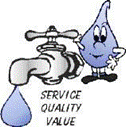 Indoor Water Budget Adjustment ApplicationAccount Number (located on the top of your bill): 	 Customer Name: 			 Water Service Address: 				 Phone:(	)	Email: 				Please check reason(s) for adjustment and refer to back of this form for important information.Number of People in Household:	peopleLicensed In-Home Childcare or Eldercare Facility – Number of Children Or Elders:  	Other (please list/medical needs, etc):  	Read the back of this form before signing.By signing below I certify that to the best of my knowledge the above information is true and accurate and I agree to abide by the terms and conditions as stated on the reverse of this form. I also understand that the information provided on this application may be subject to verification.Signature of Customer:	Date: 	If your requested adjustment is approved, it will become effective the date the Water Company received the application form.# of People: Denied	Approved	# of People  	 Care Facility: Approved  		Medical: Approved  	Signature:	Date: 	H&R Waterworks StaffPlease read the following and include the appropriate documentation as listed below, if requested:Number of People in Household – Water budgets for single-family residential customers are calculated assuming three people per household. If you have more than three people living in your household year round you can apply for an adjustment. Customers will receive an additional 1,000 gallons/person/month for each additional person. Please include only the number of people living in the household on a full time year round basis. This type of adjustment expires two years from the adjustment approval date.Licensed In-Home Childcare or Eldercare FacilityIf a residential dwelling is being used as a licensed childcare or eldercare facility, please include a copy of your business license along with the number of children or elders being cared for at your facility. Customers will receive an additional 500 gallons/child/month and 1,000 gallons/adult/month. This type of adjustment expires one year from the adjustment approval date.Medical NeedsPlease provide verification from your healthcare provider. All medical information will be kept confidential. This type of adjustment expires two years from the approval date.Before submitting the application, please read the following and attest acceptance and understanding of the following:Information contained in this form is subject to an audit (with up to 10% of all adjustment applications being audited automatically once a year)..Such acceptable documentation may include, but is not limited to: a redacted copy of first page of Federal 1040 tax form which identifies number of exemptions claimed and the name/address of the taxpayer, or other documentsissued by a state or federal organization. WE DO NOT WANT ANY PERSONAL FINANCIAL INFORMATION. Properties that receive an adjustment for In-Home Childcare or Eldercare are also subject to an inspection.If any of the information supplied in the application by the applicant is found to be false, and/or proper documentation cannot be provided at the time of an audit, the account will be adjusted retroactively to the date of this application and appropriate fees and charges may be added to the next water service bill for the address.I have read and understand these requirements and agree to abide by same and to notify H&R Waterworks of any change in the number of people living in our residence.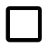 